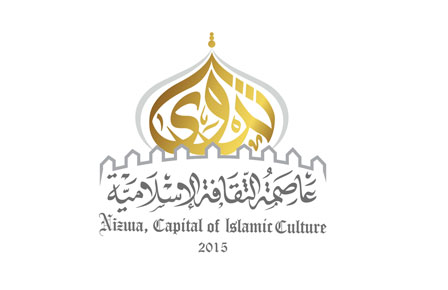 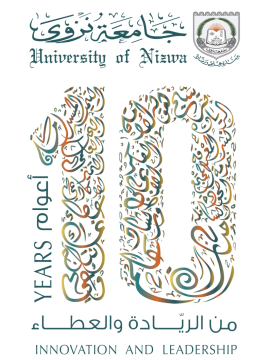 طلب اشتراك في المعرض الدولي الخامس للفنون التشكيليةبعنوان ( نافذة إلى أعماق الابداع )للفترة من 14 – 16 /4/2015 م   	 شخصية : بينات  الاسم :..........................................تاريخ الميلاد :................................الدولة :..........................................جهة العمل :....................................التخصص :.....................................الوظيفة .........................................هاتف رقم :.....................................العنوان :................................................................................................البريد الإليكتروني :...................................................................................ــــــــــــــــــــــــــــــــــــــــــــــــــــــــــــــــــــــــــــــــــــــــــــــــــــــــــــــــــــــــــــــــــبيانات العمل :نوع  العمل :...............................................................المساحة أو الحجم :......................................................الخامة :....................................................................توقيع صاحب العمل :.....................................توقيع مستلم العمل :......................................توقيع المشرف :________ ملاحظة :موضوع العمل مرتبط بعنوان  المعرضآخر موعد لتسليم الأعمال :25 مارس 2015 م لإرسال استمارة المشاركة :bassem.bushra@unizwa.edu.om       او ammer@unizwa.edu.om  او فاكس 25446483للاستفسار  الدكتور / هاني فاروق عامر    هاتف :99125562                       الاستاذ / باسم بشرى            هاتف :98212109شروط المسابقة: أن تكون الأعمال من عمل المتسابق نفسهأن تشارك المؤسسات التعليمية الواحدة بعدد 2 متسابقين من الطلاب وواحد من الفنانين في تخصص الفنون التشكيلية .أن لا يكون قد شارك بها من قبل في اي مسابقة .أن يدون كل متسابق بياناته واسم الجهة الموفد منها خلف كل لوحة مشارك بها وان يتم تعبئة الاستمارة الخاصة بالمعرض وبها صورة شخصية وصورة العمل مقاس (9x6)أن يتقدم الأستاذ المشارك بعملين كحد اقصى والطلاب بامكانهم المشاركة بعد اعمال ويتم فرز الاعمال واختيار انسبها من قبل الفريق الفتي المنبثق على اللجنة التحضيرية للمعرضان يكون العمل جديد ولم يسبق له المشاركة في اي معرض سابق .آخر موعد لتقديم الاعمال 25 مارس 2015 مع تقديم صورة العمل مسبقا عن طريق الفاكس او البريد الألكتروني مصحوبه ببيانات العمل.المشاركين من خارج السلطنة تطبق عليهم كافة البنود ما عدا ارسال العمل في الموعد المحدد بشرط ان يكون العمل جاهز للعرض.يحق للجنة الفنية قبول او رفض اي عمل دون ابداء الاسباب .ان لايزيد عرض العمل عن 90 سنتيميتر .صورة شخصيةصورة العمل 